07-320 Самосвал с установкой ММЗ-4502 задней выгрузки для перевозки сыпучих материалов на шасси КАЗ-608В/В2 4х2, грузоподъемность 4-6 тн, ёмкостью кузова 3.8 м3, мест 3, полный вес 8.5/10.5 тн, ЗиЛ-130Я5/ЗиЛ-508.10 150 лс, 80 км/час, переделка из седельного тягача на неизвестном предприятии, СССР 1980-е г.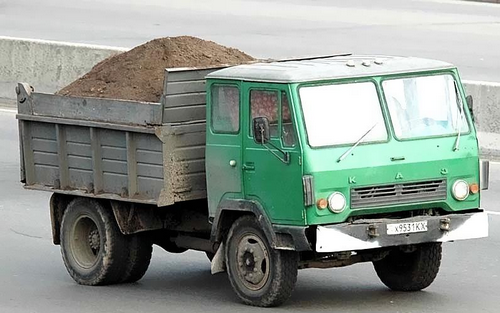 По материалам из книги: А. Говоруха, А. Колеватов, М. Шелепенков. КАЗ. Кутаисский автомобильный завод. Серия «Наши автомобили», «Свиток»: Смоленск, 2009.АВТОМОБИЛЬ KА3-608B И ЕГО МОДИФИКАЦИИ Время появления тягача КАЗ-608В (вторая половина семидесятых) совпало с началом массового производства автомобилей КамАЗ - существенно более совершенных и современных, чем КАЗ. Хотя внедрение новых и технически более сложных КамАЗов тоже проходило не без проблем, автохозяйства страны стали быстро насыщаться мощными, высокопроизводительными автомобилями и автопоездами, которые получили прописку на протяженных междугородных маршрутах. Звездный час «Колхид» начал завершаться, но Кутаисский автозавод продолжал наращивать производство седельных тягачей. К началу 80-х годов сложилась ситуация, когда КамАЗы практически вытеснили из предприятий автомобильного транспорта устаревшие «Колхиды». И вот уже тысячи КАЗов оставались невостребованными. Такого положения плановое хозяйство терпеть не собиралось и распределяло новенькие «Колхиды» по различным министерствам и ведомствам огромного Советского Союза. И тут судьба сыграла злую шутку с невостребованными седельными тягачами КАЗ-608В. Их стали в массовом порядке переоборудовать в грузовики с бортовой платформой - вспомним здесь «зарубленный» в свое время проект КАЗ-605.  Но наиболее массово из КАЗ-608В делали самосвалы, устанавливая самосвальное оборудование от ЗиЛ-ММЗ-555 или ЗиЛ-ММЗ-4502.   Чтобы хоть как-то спасти ситуацию, в 1985 г. была проведена очередная заводскаямодернизация серийного седельного тягача. Ему был присвоен индекс КАЗ-608В2 «Колхида». У него увеличили высоту задней части лонжеронов рамы со 140 до 180 мм, а также усилили крепление седельного устройства к раме. Модернизация также затронула подвеску тягача: «Колхида» получила более мощные задние рессоры от ЗиЛ-431410, а спереди теперь использовались основные задние рессоры от автобуса ПАЗ-672М. Эти меры позволилиразом повысить нагрузку на седло с 4,5 до 6,5 т. Из приятных для водителя мелочей отметим появление на щитке приборов обновленного тягача современных клавишных переключателей. А вот остальным нововведениям КАЗ-608В2 обязан своему постоянному поставщику -московскому Заводу имени Лихачева, который в том же году внедрил на своих модернизированных «сто тридцатках» (получивших индекс ЗиЛ-431410) новую тормозную систему с энергоаккумуляторами и обновленный двигатель ЗиЛ-508.10. При тех же мощностных характеристиках он выгодно отличался от прежнего мотора ЗиЛ-130Я5 лучшими экономичностью и экологичностью, что было достигнуто применением новых головок блока цилиндров и карбюратора с экономайзером принудительного холостого хода. Вместе с новым двигателем КАЗу достались и новые 40-амперный генератор со встроенными кремниевыми выпрямителями и бесконтактный транзисторный регулятор напряжения. Серийный выпуск модернизированных автомобилей был начат в 1986 году. Последний седельный тягач из семейства КАЗ-608 покинул Кутаисский автозавод в 1989 г. Почти все тягачи КАЗ-608В и КАЗ-608В2 были синими или зелеными (насыщенная зелень), но встречались и «Колхиды» с ярко-красными кабинами до уровня окон и ярко-желтыми выше (стойки и крыша). С годами седельные тягачи «Колхида» все реже и реже появляются на наших улицах. Даже машины КАЗ-608В2 последних лет выпуска можно встретить лишь с большим трудом. И все же «Колхиду» многие старые шоферы, несмотря на все ее недостатки, вспоминают добрым словом.Техническая характеристика автомобиля КАЗ-608ВТехническая характеристика автомобиля КАЗ-608ВТехническая характеристика автомобиля КАЗ-608ВКАЗ-608ВКАЗ-608В2Колесная формула4x24x2Габаритные размеры, мм5165x2360x25005165x2360x2500База, мм29002900Колея передняя / задняя, мм1800/ 17901800/ 1790Дорожный просвет, мм275275Высота седла, мм 12631303Вместимость топливных баков, л2x1252x125Число мест в кабине33Полная масса полуприцепа, кг10500* 14500Нагрузка на седло, кг45006500Снаряженная масса, кг40004080Полная масса автопоезда, кг14725**18805Размер шин9,00-20 или 260-5089,00-20 или 260-508Максимальная скорость, км/ч 8080Контрольный расход топлива при 50 км/ч, л/100 км38,538Сцеплениеоднодисковое, сухоеоднодисковое, сухоеКоробка передач 5-ступенчатая5-ступенчатаяПередаточное число главной пары6,976,97ДвигательЗиЛ-130Я5ЗиЛ-508.10Двигателькарбюраторный, 8-цилиндровый, V-образный, 4-тактный, верхнеклапанный, жидкостного охлаждениякарбюраторный, 8-цилиндровый, V-образный, 4-тактный, верхнеклапанный, жидкостного охлажденияДиаметр цилиндра и ход поршня, мм100x95100x95Рабочий объем, л 6,06,0Мощность, л.с. (кВт)при об/мин150 (110)-3100150 (110)-3100Степень сжатия 6,5 7,16,5 7,1Максимальный крутящий момент, кгсм / Нм41 /40241 /402при об/мин1800...20001800...2000Рекомендуемое топливобензин А-76бензин А-76* на равнинных дорогах с усовершенствованным покрытием допускается буксировка полуприцепов полной массой до 15500 кг** с 15,5-тонным полуприцепом полная масса автопоезда 19775 кг* на равнинных дорогах с усовершенствованным покрытием допускается буксировка полуприцепов полной массой до 15500 кг** с 15,5-тонным полуприцепом полная масса автопоезда 19775 кг* на равнинных дорогах с усовершенствованным покрытием допускается буксировка полуприцепов полной массой до 15500 кг** с 15,5-тонным полуприцепом полная масса автопоезда 19775 кг